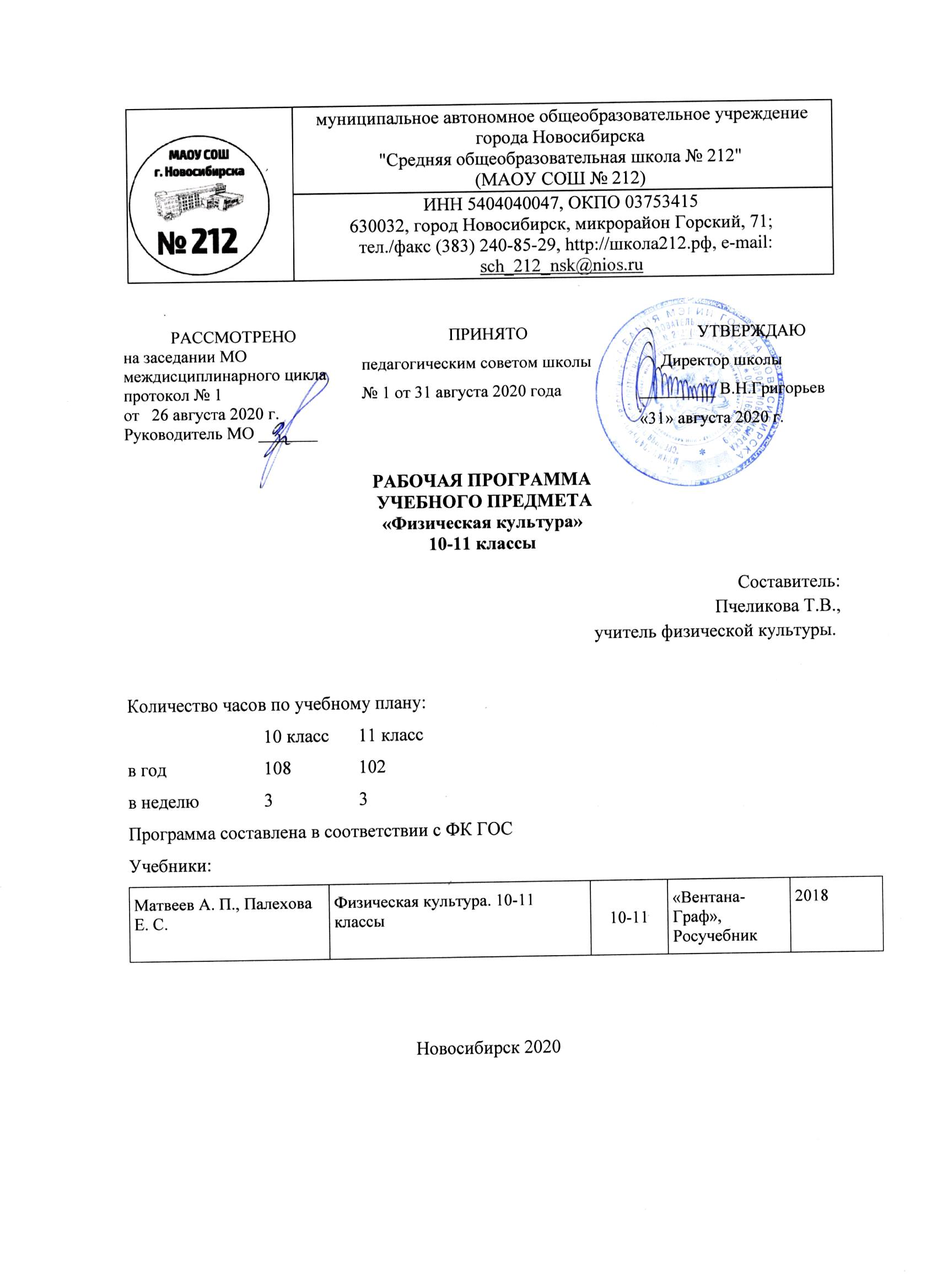 1. Пояснительная запискаРабочая программа по физической культуре для 10-11 классов разработана на основе  следующих нормативных документов:Приказ Министерства образования и науки РФ от 05.03.2004г. №1089 «Об утверждении Федерального компонента государственных стандартов начального общего, основного общего и среднего (полного) общего образования».Федеральный базисный учебный план для среднего (полного) общего образования, утвержденный приказом Минобразования РФ № 1312 от 09.03. 2004;Региональный базисный учебный план;Примерная программа среднего (полного) общего образования по физической культуре (базовый уровень) 2004 г.Основная образовательная программа МАОУ СОШ № 212;Учебный план МАОУ «СОШ № 212 на 2019-2021 учебные годы.. Общая характеристика учебного предметаПредметом образования в области физической культуры является двигательная (физкультурная) деятельность, которая своей направленностью и содержанием связана с совершенствованием физической природы человека. В процессе освоения данной деятельности человек формируется как целостная личность, в единстве многообразия своих физических, психических и нравственных качеств. В соответствии со структурой двигательной деятельности, учебный предмет физической культуры структурируется по трем основным разделам: знания (информационный компонент деятельности), физическое совершенствование (мотивационно-процессуальный компонент деятельности) и способы деятельности (операциональный компонент деятельности).В рабочей программе для среднего общего образования двигательная деятельность, как учебный предмет, представлена двумя содержательными линиями: физкультурно-оздоровительная деятельность и спортивно-оздоровительная деятельность с прикладно-ориентированной физической подготовкой. Каждая из этих линий имеет соответствующие свои три учебных раздела (знания, физическое совершенствование, способы деятельности).Первая содержательная линия программы «Физкультурно-оздоровительная деятельность» ориентирует образовательный процесс на укрепление здоровья учащихся и воспитание бережного к нему отношении. Через свое предметное содержание она нацеливается на формирование интересов и потребностей школьников в регулярных занятиях физической культурой и спортом, творческом использовании осваиваемого учебного материала в разнообразных формах активного отдыха и досуга, самостоятельной физической подготовке к предстоящей жизнедеятельности. В разделе «Знания о физкультурно-оздоровительной деятельности» содержатся сведения о роли занятий физической культурой в предупреждении раннего старения организма человека, способах и средствах профилактики профессиональных заболеваний, возникающих в процессе трудовой деятельности. Здесь же приводятся знания об оздоровительных системах физического воспитания, средствах и формах активного восстановления и повышения работоспособности человека. Во втором разделе «Физическое совершенствование с оздоровительной направленностью» представлено учебное содержание, ориентированное на укрепление индивидуального здоровья учащихся, повышение функциональных возможностей основных систем их организма. Данное содержание включает в себя комплексы упражнений из современных оздоровительных систем физического воспитания, учитывающих интересы учащихся в гармоничном развитии собственных физических способностей, формировании индивидуального типа телосложения, культуры движений. В третьем разделе «Способы физкультурно-оздоровительной деятельности» раскрываются способы самостоятельной организации и проведения оздоровительных форм занятий физической культурой, приемы наблюдения за показателями собственного здоровья и работоспособности, индивидуального контроля и регулирования физических нагрузок на занятиях физическими упражнениями. Вторая содержательная линия «Спортивно-оздоровительная деятельность с прикладно-ориентированной физической подготовкой» соотносится с интересами учащихся в занятиях спортом и характеризуется направленностью на обеспечение оптимального и достаточного уровня физической и двигательной подготовленности учащихся. В первом разделе «Знания о спортивно-оздоровительной деятельности с прикладно-ориентированной физической подготовкой» приводятся сведения об основах  самостоятельной подготовки учащихся к соревновательной деятельности, даются понятия тренировочного процесса и тренировочного занятия, раскрываются общие представления о прикладно-ориентированной физической подготовке и ее связи со спортивно-оздоровительной деятельностью. Во втором разделе «Физическое совершенствование со спортивно-оздоровительной и прикладно-ориентированной физической подготовкой» дается учебное содержание, ориентированное на повышение физической и технической подготовленности учащихся по одному из базовых видов спорта, а также физические упражнения и комплексы, нацеленные на физическую подготовку учащихся к предстоящей жизнедеятельности. Отличительной особенностью этого раздела программы, является предоставление возможности учащимся осуществлять углубленную подготовку по одному из базовых видов спорта. Определение вида спорта устанавливается решением педагогического Совета образовательного учреждения, исходя из интересов большинства учащихся, имеющихся в школе спортивных традиций и квалифицированных учителей (тренеров), а также его популярности и массовости в конкретном регионе. Принимая решение об углубленном освоении одного из видов спорта, предусматривается и соответствующее для этого увеличение объема часов (до 15%), который формируется за счет его уменьшения по другим темам раздела «Спортивно-оздоровительной деятельности с прикладно-ориентированной физической подготовкой». В третьем разделе «Способы физкультурно-спортивной деятельности с прикладно-ориентированной физической подготовкой» приводятся практические умения, необходимые и достаточные для организации и проведения самостоятельных оздоровительных тренировок в режиме спортивной подготовки.Место предмета в базисном учебном планеФедеральный базисный учебный план для образовательных учреждений Российской Федерации отводит 210 часов для обязательного изучения учебного предмета «Физическая культура» на этапе среднего общего образования, из расчета 3 часа в неделю с 10 по 11 классы. Цели:Общей целью образования в области физической культуры является формирование у учащихся устойчивых мотивов и потребностей в бережном отношении к своему здоровью, целостном развитии физических и психических качеств, творческом использовании средств физической культуры в организации здорового образа жизни. В соответствии с этим, Примерная программа среднего (полного) общего образования своим предметным содержанием ориентируется на достижение следующих целей: - развитие физических качеств и способностей, совершенствование функциональных возможностей организма, укрепление индивидуального здоровья; - воспитание бережного отношения к собственному здоровью, потребности в занятиях физкультурно-оздоровительной и спортивно-оздоровительной деятельностью;- овладение технологиями современных оздоровительных систем физического воспитания, обогащение индивидуального опыта специально-прикладными физическими упражнениями и базовыми видами спорта;  - освоение системой знаний о занятиях физической культурой, их роли и значении в формировании здорового образа жизни и социальных ориентаций; - приобретение компетентности в физкультурно-оздоровительной и спортивной деятельности, овладение навыками творческого сотрудничества в коллективных формах занятий физическими упражнениями.Задачи физического воспитания учащихся 10 – 11 классов направлены на:- содействие гармоничному физическому развитию, выработку умений использовать упражнения, гигиенические процедуры и условия внешней среды для укрепления состояния здоровья, противостояния стрессам;- формирование общественных и личностных представлений о престижности высокого уровня здоровья и разносторонней физиологической подготовленности;- расширение двигательного опыта посредством овладения новыми двигательными действиями и формирование умений применять их в различных по сложности условиях;- дальнейшее развитие кондиционных (силовых, скоростно-силовых, выносливости, скорости и гибкости) и координационных (быстроты перестроения двигательных действий, согласования, способностей к произвольному расслаблению мышц, вестибулярной устойчивости идр.) способностей;- формирование знаний о закономерностях двигательной активности, спортивной тренировке, значений занятий физической культурой для будущей трудовой деятельности, выполнении функции отцовства и материнства, подготовку к службе в армии;-закрепление потребности к регулярным занятиям физическими упражнениями и избранным видом спорта;- формирование адекватной самооценки личности, нравственного самосознания, мировоззрения, коллективизма, развитие целеустремлённости, уверенности, выдержки, самообладания;- дальнейшее развитие психических процессов и обучение основам психической регуляции.Уровень развития физической культуры учащихся, оканчивающих среднюю школуВ результате освоения Обязательного минимума содержания учебного предмета «физическая культура» учащиеся по окончании средней школы должны достигнуть следующего уровня развития физической культуры.Объяснять:- роль и значение физической культуры в развитии общества и человека, цели и принципы современного олимпийского движения, его роль и значение в современном мире, влияние на развитие массовой физической культуры и спорта высших достижений;- роль и значение занятий физической культурой в укреплении здоровья человека, профилактике вредных привычек, ведении здорового образа жизни.Характеризовать:- индивидуальные особенности физического и психического развития и их связь с регулярными занятиями физическими упражнениями;- особенности функционирования основных органов и структур организма во время занятий физическими упражнениями, особенности планирования индивидуальных занятий физическими упражнениями различной направленности и контроля их эффективности;- особенности организации и проведения индивидуальных занятий физическими упражнениями общей профессионально-прикладной и оздоровительно-корригирующей направленности;- особенности обучения и самообучения двигательным действиям, особенности развития физических способностей на занятиях физической культурой;- особенности форм урочных и внеурочных занятий физическими упражнениями, основы их структуры, содержания и направленности;- особенности содержания и направленности различных систем физических упражнений, их оздоровительную и развивающую эффективность.Соблюдать правила:- личной гигиены и закаливания организма;- организации и проведения самостоятельных и самодеятельных форм занятий физическими упражнениями и спортом;- культуры поведения и взаимодействия во время коллективных занятий и соревнований;- профилактики травматизма и оказания первой помощи при травмах и ушибах;- экипировки и использования спортивного инвентаря на занятиях физической культурой.Проводить:- самостоятельные и самодеятельные занятия физическими упражнениями с общей профессионально-прикладной и оздоровительно-корригирующей направленностью;- контроль за индивидуальным физическим развитием и физической подготовленностью, физической работоспособностью, осанкой;- приемы страховки и самостраховки во время занятий физическими упражнениями, приемы оказания первой помощи при травмах и ушибах;- приемы массажа и самомассажа;- занятия физической культурой и спортивные соревнования с учащимися младших классов;- судейство соревнований по одному из видов спорта.Составлять:- индивидуальные комплексы физических упражнений различной направленности;- планы-конспекты индивидуальных занятий и систем занятий.Определять:- уровни индивидуального физического развития и двигательной подготовленности;- эффективность занятий физическими упражнениями, функциональное состояние организма и физическую работоспособность;- дозировку физической нагрузки и направленность воздействий физических упражнений.ТРЕБОВАНИЯ К УРОВНЮ ПОДГОТОВКИ ВЫПУСКНИКОВВ результате изучения физической культуры  выпускник должен:знать/понимать:- влияние оздоровительных систем физического воспитания на укрепление здоровья, профилактику профессиональных заболеваний и вредных привычек;- способы контроля и оценки физического развития и физической подготовленности;- правила и способы планирования систем индивидуальных занятий физическими упражнениями различной целевой направленности;уметь:- выполнять индивидуально подобранные комплексы оздоровительной и адаптивной (лечебной) физической культуры, композиции ритмической и аэробной гимнастики, комплексы упражнений атлетической гимнастики; - выполнять простейшие приемы самомассажа и релаксации;- преодолевать искусственные и естественные препятствия с использованием разнообразных способов передвижения;- выполнять приемы защиты и самообороны, страховки и самостраховки;- осуществлять творческое сотрудничество в коллективных формах занятий физической культурой;использовать приобретенные знания и умения в практической деятельности и повседневной жизни для:- повышения работоспособности, сохранения и укрепления здоровья;- подготовки к профессиональной деятельности и службе в Вооруженных Силах Российской Федерации;- организации и проведения индивидуального, коллективного и семейного отдыха, участия в массовых спортивных соревнованиях;- активной творческой деятельности, выбора и формирования здорового образа жизни.  Содержание учебного предмета5. Тематическое планирование5.1 Тематическое планирование 10 класс, 108 часов.5.2 Тематическое планирование 11 класс,  102 часов.ТРЕБОВАНИЯ К ОСНАЩЕНИЮ ОБРАЗОВАТЕЛЬНОГО ПРОЦЕССА Основание и цели разработки требований. Настоящие рекомендации разработаны на основе федерального компонента государственного образовательного стандарта общего образования по физической культуре (для основной средней школы, полной средней школы с базовым и профильным уровнями образования). Требования представляют собой оптимальные рекомендации к материально-техническому оснащению учебного процесса, предъявляемого в условиях ввода государственного стандарта по физической культуре. Требования включают в себя перечни книгопечатной продукции (библиотечный фонд), демонстрационных печатных пособий, технических средств обучения, экранно-звуковых пособий, учебно-практического и учебно-лабораторного оборудования, а также характеризуют перечни спортивных залов (кабинетов) и пришкольных плоскостных спортивных сооружений. Новизна разработанных требований. Государственный стандарт образования по физической культуре предполагает приоритет деятельностного подхода к процессу обучения, что определяет освоение учащимися не только предметных умений, но и развитие у них широкого комплекса общих учебных умений и обобщенных способов деятельности, связанных с формированием познавательной, информационной и коммуникативной компетентности. Поэтому, в отличие от существовавших ранее перечней средств обучения и учебного оборудования по физической культуре, материально-техническое оснащение образовательного процесса ориентируется, прежде всего, не эффективное решение этих задач, на создание необходимых условий для полной реализации требований к уровню подготовки выпускников по предмету физической культуры. Отличительной особенностью требований к оснащенности учебного процесса по физической культуре является включение в перечень нестандартного инвентаря и оборудования, измерительных приборов, используемых учащимися в самостоятельных формах учебной деятельности. Кроме того, требования включают не только объекты и средства материально-технического обеспечения, выпускаемых в настоящее время, но и перспективных, создание которых необходимо для обеспечения ввода государственного стандарта по физической культуре. Принципы отбора объектов и средств материально-технического оснащения. В перечнях объектов и средств материально-технического оснащения, вошедших в состав настоящих требований, представлены не конкретные названия, а, прежде всего, общая номенклатура объектов. Это вызвано тем, что в современных условиях происходит перестройка производственного сектора, обеспечивающего материальные потребности школы. Существенно меняется содержательная основа учебников и учебных пособий, вводятся в широкую практику преподавания принципиально новые технологии и методики, носители учебной информации и программно-методического обеспечения образования. Происходиториентирование, как на преподавание конкретных предметных тем, так и создание условий для формирования и развития умений и навыков учащихся. Средства и объекты материально-технического обеспечения носят многофункциональный характер и могут использоваться в разных учебных темах, при решении разных педагогических задач. Многие из включенных средств и объектов материально-технического обеспечения являются взаимозаменяемыми.КлассКол-во часов в неделюКол-во учебных недельОбщее кол-во часов в учебном году1033610811334102Разделы10 класс11 классЛегкая атлетика25 часов23 часаГимнастика 31 часа27 часовСпортивные игры (футбол)10 часов10 часовСпортивные игры (волейбол)9 часов11 часовСпортивные игры (баскетбол)22 часа19 часовФизическая культура как область знаний11 часов 12 часовИтого 108 часов102 часа№ТемаКоличество часовРаздел 1. Легкая атлетикаРаздел 1. Легкая атлетика131Инструктаж техники безопасности по легкой атлетике. Низкий старт до 40 м.12Бег по дистанции 70–80 м.  Эстафетный бег.13Зачет. Бег  30 и 60 м.14Прыжок в длину способом «согнув ноги» с 13–15 беговых шагов.15Зачет. Прыжок в длину способом «согнув ноги» с 13–15 беговых шагов.16Бег 1000 м.17Бег 20 минут.18Зачет. Бег 1000 м.19Бег 25 минут. Преодоление горизонтальных препятствий.110Бег 25 минут. Преодоление горизонтальных препятствий.111Эстафетный бег 4*100 на стадионе112Техника метания гранаты 700 г. (м), 500 г. (д) на точность и дальность113Бег на 1500 м. (д), 2000 м. (м)1Раздел. Спортивные игры. Волейбол.Раздел. Спортивные игры. Волейбол.914Инструктаж техники безопасности по волейболу. Перемещение в стойке волейболиста.115Прием и передача мяча (верхняя и нижняя) на месте индивидуально и в парах, после перемещения, в прыжке.116Верхняя передача мяча в парах, тройках. Нижняя прямая подача и нижний прием мяча. Прямой нападающий удар. Учебная игра.117Верхняя передача мяча в парах, тройках. Нижняя прямая подача и нижний прием мяча. Прямой нападающий удар. Учебная игра.118Нижняя прямая подача и нижний прием мяча. Прямой нападающий удар. Учебная игра.119Нижняя прямая подача и нижний прием мяча. Прямой нападающий удар.120Индивидуальные, групповые и командные тактические действия в нападении и защите121Учебная игра в волейбол122Игра в волейбол по правилам1Раздел. Спортивные игры. Баскетбол.Раздел. Спортивные игры. Баскетбол.1223Инструктаж техники безопасности по баскетболу.  124Комбинации из освоенных элементов техники перемещений, в парах в нападающей и защитной стойке.125Варианты ловли и передачи мяча. Варианты ведения мяча без сопротивления и с сопротивлением. Учебная игра.126Индивидуальная техника защиты. Тактика защиты.127Комбинационная игра в защите.128Бросок на точность и быстроту в движении одной рукой от плеча после ведения в прыжке со среднего расстояния из – под щита. Учебная игра.129Варианты бросков мяча без сопротивления  и с сопротивлением защитников: бросок двумя руками от груди и сверху. 130Бросок одной рукой от плеча, сверху; добивание мяча; бросок в прыжке..  Учебная игра.131Штрафные броски. Бросок  в движении одной рукой от плеча после ведения в прыжке со среднего расстояния из – под щита. Учебная игра.132Комбинации из изученных элементов техники перемещений и владений мячом.133Индивидуальные, групповые и командные тактические действия в нападении и защите.134Зачет. Штрафные броски.1Раздел. Гимнастика.Раздел. Гимнастика.1935Инструктаж техники безопасности по гимнастике. 136Сед углом; стоя на коленях наклон назад. (д) Длинный кувырок через препятствие на высоте до 90 см(м)137Стойка на лопатках (д).Стойка на руках с помощью, переворот боком (м).138Зачет. Сед углом; стоя на коленях наклон назад (д). Длинный кувырок через препятствие на высоте до 90 см. (м) .139Стойка на лопатках (д).Стойка на руках с помощью. Переворот боком (м).140Перестроение из колонны по одному в колонну по два, четыре, восемь в движении.  Акробатическая комбинация  из разученных элементов.141Акробатика. Развитие координационных способностей.142Кувырок вперед, назад, стойка на голове, колесо (м). Равновесие на одной, кувырок вперед, назад, «полушпагат» (д).   Акробатическая комбинация  из разученных элементов143Зачет. Сгибание и разгибание рук в упоре лёжа на полу.144Лазанье по канату в два приема.145Упражнение  на гимнастической скамейке. Подъем разгибом. 146Упражнение  на гимнастической скамейке. 147Лазание по гимнастической стенке.148Зачет. Лазанье по канату в два приема. на скорость.149Акробатика. Прыжки через скакалку за 1 минуту 150Акробатика. Совершенствование висов.151Совершенствование висов. Подтягивания из виса лежа на низкой перекладине(д)  подтягивания на перекладине (м)152Упражнения на пресс. Комплекс упражнений на выносливость153Зачет. Демонстрация комплекса упражнений по акробатике.1Раздел. Физическая культура как область знанийРаздел. Физическая культура как область знаний1154Современные Олимпийские игры.155Физическая подготовка, ее связь с укреплением здоровья, развитием физических качеств.156Физическая подготовка, ее связь с укреплением здоровья, развитием физических качеств.157Организация и планирование самостоятельных занятий по развитию физических качеств.158Организация и планирование самостоятельных занятий по развитию физических качеств.159Коррекция осанки и телосложения.160Подбор упражнений и составление индивидуальных комплексов для утренней зарядки, физкультминуток, физкультпауз, коррекции осанки и телосложения161Подбор упражнений и составление индивидуальных комплексов для утренней зарядки, физкультминуток, физкультпауз, коррекции осанки и телосложения162Подбор упражнений и составление индивидуальных комплексов для утренней зарядки, физкультминуток, физкультпауз, коррекции осанки и телосложения163Самонаблюдение и самоконтроль.164Зачетный урок по разделу1Раздел. Гимнастика.Раздел. Гимнастика.1265Инструктаж техники безопасности по гимнастике. 166Прыжок ноги врозь через коня/ козла в длину высотой 110см (д), 120 см (м)167Акробатика Строевыеупражнения. Упражнения на степах.168Зачет. Прыжок через коня/ козла.169Комплекс упражнений на развитие гибкости170Комплекс упражнений на развитие выносливости171Комплекс упражнений на развитие координации172Подтягивание в висе. Подъём переворотом силой (м). Подъём переворотом махом (д).173Подтягивание в висе. Подъём переворотом силой (м). Подъём переворотом махом (д).Комплекс упражнение на развитие скорости174Зачет. Подтягивание в висе.175Прыжки «змейкой» через скамейку. Броски набивного мяча.176Метание набивного мяча из – за головы (сидя, стоя), назад (через голову, между ног), от груди двумя руками или одной, сбоку одной рукой.1Раздел. Спортивные игры. ФутболРаздел. Спортивные игры. Футбол1077Т/Б на спортивных играх. Организационный момент. Основные правила игры в футбол178Техника передвижения игрока. Удар внутренней стороной стопы.179Остановка мяча. Остановка катящегося мяча подошвой, внутренней стороной стопы180Ведение мяча. Удар по катящемуся мячу внешней частью подъема.181Удар носком. Вбрасывание мяча из-за боковой линии.182
Ведение мяча в различных направлениях. Ведение мяча с пассивным сопротивлением защитника.183Комбинации из освоенных элементов.184Техника защитных действий. Ведение мяча с активным сопротивлением защитника185Двухстороння игра (Соревнование)186Зачет. Двухстороння игра (Соревнование)1Раздел. Спортивные игры. Баскетбол.Раздел. Спортивные игры. Баскетбол.1087Инструктаж техники безопасности по баскетболу. Ловля и передача мяча. 188Тактика игры в нападении, в защите, индивидуальные, групповые и командные тактические действия. Учебная игра.189Зонная система защиты. Нападение быстрым прорывом. Нападение через центрального игрока. 190Броски мяча в кольцо  в движении. Учебная игра.191 Ведения мяча. Ловля и передача мяча. Личная защита под своим кольцом. Взаимодействие трех игроков в нападении «малая восьмерка». Учебная игра.192Варианты ловли и передачи мяча. Ведения мяча без сопротивления и с сопротивлением защитника. 193Действия против игрока с мячом (вырывание, выбивание, перехват, накрывание). Групповые действия (2 х 3 игрока). Учебная игра.194Специальные беговые упражнения. Ведения мяча. Ловля и передача мяча. Учебная игра.195Зачет. Тактика игры в нападении, в защите, индивидуальные, групповые и командные тактические действия. Учебная игра.196Зонная система защиты. Нападение быстрым прорывом. Нападение через центрального игрока. Броски мяча в кольцо  в движении. Учебная игра.1Раздел. Легкая атлетика.Раздел. Легкая атлетика.1297Инструктаж техники безопасности. Бег с низкого старта. Отработка стартового разбега.198Бег с максимальной скоростью 2 – 3 х 70 метров. Максимально быстрый бег на месте (сериями по 15 – 20 с.).199Зачет. Бег 60м.1100Стартовый разгон. Бег по дистанции 70–80 м. Эстафетный бег.1101Бег с хода 3 -4 х 40 – 60 м. Максимально быстрый бег на месте (сериями по 15 – 20 с.) Бег с ускорением (5- 6 серий по 20 – 30 м).1102Зачет. Бег 100 м.1103Бег с повышенной скоростью от 400 – до 800 м. Скоростной бег до 70 метров с передачей эстафетной палочки.1104Зачет. Челночный бег.  Метание гранаты с 4 – 5 шагов разбега на дальность.1105Метание гранаты с 4 – 5 шагов разбега на дальность.1106Кроссовый бег по пересеченной местности, прилегающий к школе.1107Кроссовый бег по пересеченной местности, прилегающий к школе.1108Преодоление полосы препятствий с использованием бега, ходьбы, прыжков.1№ТемаКоличество часовРаздел. Легкая атлетикаРаздел. Легкая атлетика161Инструктаж техники безопасности по легкой атлетике. Низкий старт до 30 м.12Равномерный бег 800 метров, ОРУ на развитие общей выносливости.13Бег по дистанции 100 м.  Эстафетный бег.14Бег 60 метров (2-3 повторения).15Зачет. Бег  30 и 60 м.16Равномерный бег на 1000 метров, развитие общей выносливости17Прыжок в длину способом «согнув ноги» с 13–15 беговых шагов.18Зачет. Прыжок в длину способом «согнув ноги» с 13–15 беговых шагов.19Бег 60 метров с максимальной скоростью, удержание тела в висе на перекладине (д), подтягивание на перекладине (м)110Бег 1000 м.111Бег 20 минут.112Зачет. Бег 1000 м.113Эстафетный бег 4*100 на стадионе.114Зачет. Техника прыжка в высоту с разбега способом перешагиванияСовершенствование с 9-11 шагов разбега.115Техника метания гранаты 700 г. (м), 500 г. (д) на точность и дальность.116Зачет. Бег на 2000 м. (д), 3000 м. (м).1Раздел. Спортивные игры. Волейбол.Раздел. Спортивные игры. Волейбол.1117Инструктаж техники безопасности по волейболу. 118Движение в игре, перемещение в стойке волейболиста.119Прием мяча отраженного от сетки.120Варианты техники приема и передач мяча.121Варианты  блокирования (одиночное и вдвоем) страховка.122Прием и передача мяча (верхняя и нижняя) на месте индивидуально и в парах, после перемещения, в прыжке.123Верхняя передача мяча в парах, тройках. Нижняя прямая подача и нижний прием мяча. 124Прямой нападающий удар. Учебная игра. Судейская практика.125Верхняя передача мяча в парах, тройках. Нижняя прямая подача и нижний прием мяча. Прямой нападающий удар. Учебная игра.126Нижняя прямая подача и нижний прием мяча. Прямой нападающий удар. Учебная игра.127Зачет. Нижняя прямая подача и нижний прием мяча. Прямой нападающий удар.1Раздел. Спортивные игры. Баскетбол.Раздел. Спортивные игры. Баскетбол.928Инструктаж техники безопасности по баскетболу.  129Комбинации из освоенных элементов техники перемещений, в парах в нападающей и защитной стойке.130Варианты ловли и передачи мяча. 131Варианты ведения мяча без сопротивления и с сопротивлением. Учебная игра.132Бросок на точность и быстроту в движении одной рукой от плеча после ведения в прыжке со среднего расстояния из – под щита. Учебная игра.133Варианты бросков мяча без сопротивления  и с сопротивлением защитников: бросок двумя руками от груди и сверху, бросок одной рукой от плеча, сверху; добивание мяча; бросок в прыжке.  Учебная игра.134Бросок  в движении одной рукой от плеча после ведения в прыжке со среднего расстояния из – под щита.135Штрафные броски. Комбинационная игра в защите.136Зачет. Штрафные броски.1Раздел. Гимнастика.Раздел. Гимнастика.1837Инструктаж техники безопасности по гимнастике. 138Сед углом; стоя на коленях наклон назад. (д) Длинный кувырок через препятствие на высоте до 90 см(м)139Стойка на лопатках (д).Стойка на руках с помощью, переворот боком (м).140Длинный кувырок через препятствие на высоте до 90 см. (м)Акробатическая комбинация(д)141Зачет. Сед углом; стоя на коленях наклон назад (д). Стойка на лопатках (д).Стойка на руках с помощью(м). Переворот боком (м).142Перестроение из колонны по одному в колонну по два, четыре, восемь в движении.  143Кувырок вперед, назад, стойка на голове, колесо (м). равновесие на одной, кувырок вперед, назад, «полушпагат» (д).   Акробатическая комбинация  из разученных элементов144Зачет. Сгибание и разгибание рук в упоре лёжа на полу. Подъем туловища из положения лежа.145Акробатика. Развитие координационных способностей.146Акробатика. Прыжки через скакалку за 1 минуту.147Поворот боком (ю); упражнения на равновесие на гимнастическом бревне (д)148Демонстрация комплекса упражнений по акробатике. 149Наклон  вперед из положения сидя.150Упражнение  на гимнастической скамейке. Подъем разгибом. Подтягивания на перекладине151Упражнение  на гимнастической скамейке. Лазанье по канату в два приема. на скорость. 152Лазание по гимнастической стенке.153Зачет. Лазанье по канату в два приема. на скорость.154Зачет по разделуРаздел. Физическая культура как область знанийРаздел. Физическая культура как область знаний1255Физическая культура в современном обществе.156Физическая подготовка, ее связь с укреплением здоровья, развитием физических качеств157Спорт и спортивная подготовка.158Требования безопасности и первая помощь при травмах во время занятий физической культурой и спортом159Контроль и наблюдение за состоянием здоровья, физическим развитием и физической подготовленностью.160Контроль и наблюдение за состоянием здоровья, физическим развитием и физической подготовленностью.161Подготовка к занятиям физической культурой (выбор мест занятий, инвентаря и одежды, планирование занятий с разной функциональной направленностью).162Составление планов и самостоятельное проведение занятий спортивной подготовкой, прикладной физической подготовкой с учетом индивидуальных показаний здоровья и физического развития.163Составление планов и самостоятельное проведение занятий спортивной подготовкой, прикладной физической подготовкой с учетом индивидуальных показаний здоровья и физического развития.164Комплексы упражнений для оздоровительных форм занятий физической культурой.165Комплексы упражнений для оздоровительных форм занятий физической культурой.166Зачет по разделу1Раздел. Гимнастика.Раздел. Гимнастика.967Инструктаж техники безопасности по гимнастике. 168Комплекс на развитие выносливости169Прыжок ноги врозь через коня в длину высотой 110см (д),       120см (м), Комплекс на развитие гибкости170Зачет. Прыжок ноги врозь через коня в длину высотой 110см (д),       120см (м),171Кувырок вперёдс трёх шагов и с разбега. Строевые упр. перестроение в одну, две, три шеренги172Вис углом. Вис прогнувшись. Аэробика.173Зачет. Подтягивание в висе.174Прыжки «змейкой» через скамейку. Броски набивного мяча.175Метание набивного мяча из – за головы (сидя, стоя), назад (через голову, между ног), от груди двумя руками или одной, сбоку одной рукой.1Раздел. Спортивные игры. Футбол Раздел. Спортивные игры. Футбол 1076Вводное занятие.  Инструктаж по ТБ177История возникновения и развития футбола. Повторение правил игры178Совершенствование техники удара по мячу в движении.179Совершенствование техники удара по мячу с лета и полулета.180Совершенствование техники остановки мяча.181Совершенствование техники ведения мяча.182Совершенствование Комбинаций из изученных элементов.183Учебная игра. Судейская практика.184Совершенствование техники  защиты.185Учебная игра с разбором допущенных ошибок.1Раздел. Спортивные игры. БаскетболРаздел. Спортивные игры. Баскетбол1086Инструктаж техники безопасности по баскетболу. Ловля и передача мяча. 187Тактика игры в нападении, в защите, индивидуальные, групповые и командные тактические действия. Учебная игра.188Зонная система защиты. Нападение быстрым прорывом. Нападение через центрального игрока. 189Броски мяча в кольцо  в движении. Учебная игра.190 Ведения мяча. Ловля и передача мяча. Личная защита под своим кольцом. 191Взаимодействие трех игроков в нападении «малая восьмерка». Учебная игра.192Варианты ловли и передачи мяча. Ведения мяча без сопротивления и с сопротивлением защитника. 193Действия против игрока с мячом (вырывание, выбивание, перехват, накрывание). Групповые действия (2 х 3 игрока). Учебная игра.194Зачет. Учебная игра. Судейская практика.195Зонная система защиты. Нападение быстрым прорывом. Нападение через центрального игрока. Броски мяча в кольцо  в движении. Учебная игра.1Раздел. Легкая атлетика.Раздел. Легкая атлетика.796Инструктаж техники безопасности. Бег с низкого старта. Отработка стартового разбега.197Бег с максимальной скоростью 2 – 3 х 70 метров. Максимально быстрый бег на месте (сериями по 15 – 20 с.).198Стартовый разгон. Бег по дистанции 70–80 м. Эстафетный бег.199Бег с хода 3 -4 х 40 – 60 м. Максимально быстрый бег на месте (сериями по 15 – 20 с.) Бег с ускорением (5- 6 серий по 20 – 30 м).1100Бег с повышенной скоростью от 400 – до 800 м. Скоростной бег до 70 метров с передачей эстафетной палочки.1101Зачет. Челночный бег.  Метание гранаты с 4 – 5 шагов разбега на дальность.1102Кроссовый бег по пересеченной местности, прилегающий к школе.1